Stand: September 2021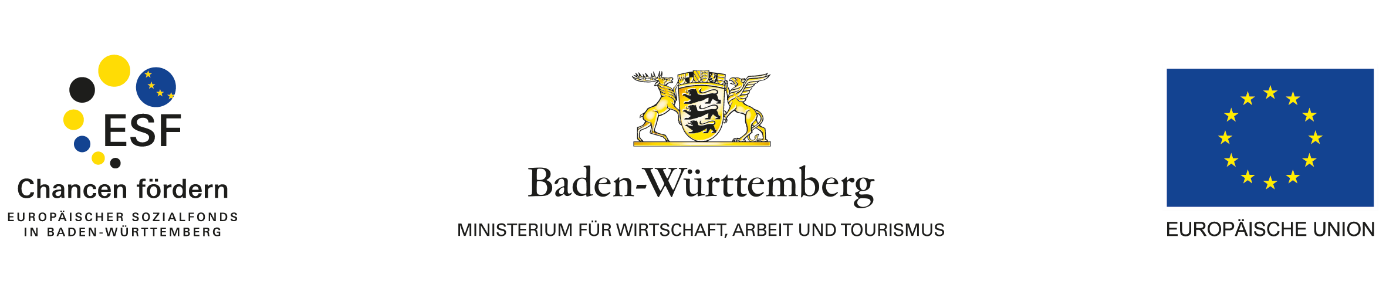 Anlage 1 zum Sachbericht für den Förderbereich WirtschaftBeratung von Existenzgründerinnen und Existenzgründern in der Vorgründungsphase mit zielgruppenspezifischen Begleitprojekten 2Vorgangsnummer: 		Datum Sachbericht: Berichtszeitraum:	von		bis	_________________________________________________________________________________als Anlage zum Verwendungsnachweis/Sachbericht an die L-Bankals Anlage zum Sachbericht per E-Mail an: esf-wirtschaft@wm.bwl.de_________________________________________________________________________________B	Monitoring: Angaben zu den Teilnehmer/innen-Eintritten / 
	OutputindikatorenZu B 1: 	Angaben zu den Teilnehmer/innen-EintrittenDie Abgabe der Ist-Werte der Monitoringdaten erfolgt über die Upload-Tabelle bzw. im ZuMa-Portal direkt. Bitte legen Sie diese Ist-Werte Ihren folgenden Ausführungen zugrunde.Zu B 1.1: 	Teilnehmer/innen mit vollständigen StammblattdatenZu B 1.2:	Nicht vollständige / keine StammblattdatenZu B 1.3:	Bagatell-TeilnahmenZu B 2:	OutputindikatorErwerbstätige, auch SelbständigeZu B 3:	Projektspezifische KennzahlenBei Vorgründungsberatungen:Wie viele Kompaktberatungen haben Sie pro Jahr durchgeführt?
Zu den Beratungen zählen "Ab"beratungen genauso wie "Zu"beratungen
Hatte die Corona-Pandemie Auswirkungen, falls ja, welche?

Wie viele Intensivberatungen haben Sie pro Jahr durchgeführt?
Zu den Beratungen zählen "Ab"beratungen genauso wie "Zu"beratungen
Hatte die Corona-Pandemie Auswirkungen, falls ja, welche?
C	ProjektverlaufAufgrund der Corona-Pandemie wurde Ihnen mit Rundschreiben vom 17. März 2020 die Möglichkeit eröffnet, Projektbestandteile anders zu konzipieren, zeitlich zu verschieben, Projekte ggf. auch eingeschränkt weiter zu führen sowie alternative Wege der Projektdurchführung zu wählen.Bitte beschreiben Sie bei der Beantwortung der Fragen C1 bis C4 die Auswirkungen der Corona-Pandemie auf Ihr Projekt und stellen Sie etwaige Änderungen bei der Projektdurchführung vollständig dar.Zu C 1:	Projektinhalte und ProjektumsetzungZu C 2:	ResümeeZu C 3:	Sicherung der ProjektergebnisseZu C 4:	QuerschnittszieleZu C 4.1:	Gleichstellung von Frauen und MännernZu C 4.2:	Chancengleichheit und NichtdiskriminierungZu C 4.3:	Ökologische NachhaltigkeitZu C 4.4: Transnationale KooperationenZu C 4.5: Soziale InnovationZu C 5	PublizitätZu C 5.4: 	Gibt es weitere geeignete Medien zur Vorstellung oder  	Veröffentlichung des Projekts?